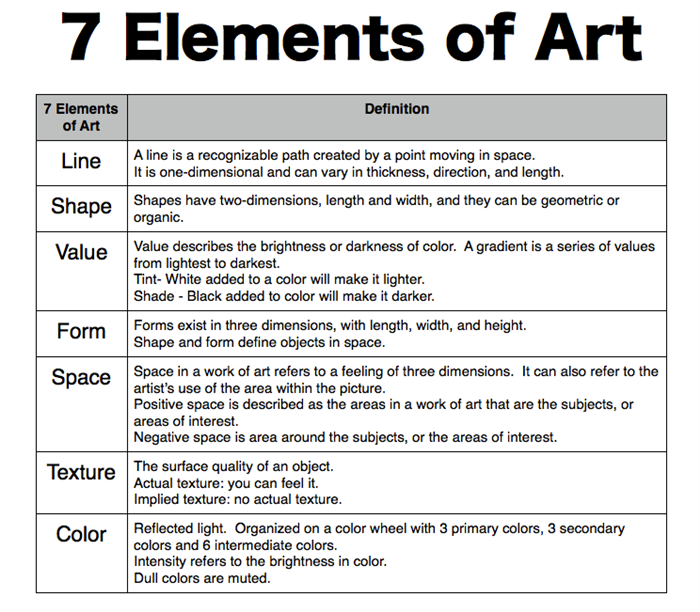 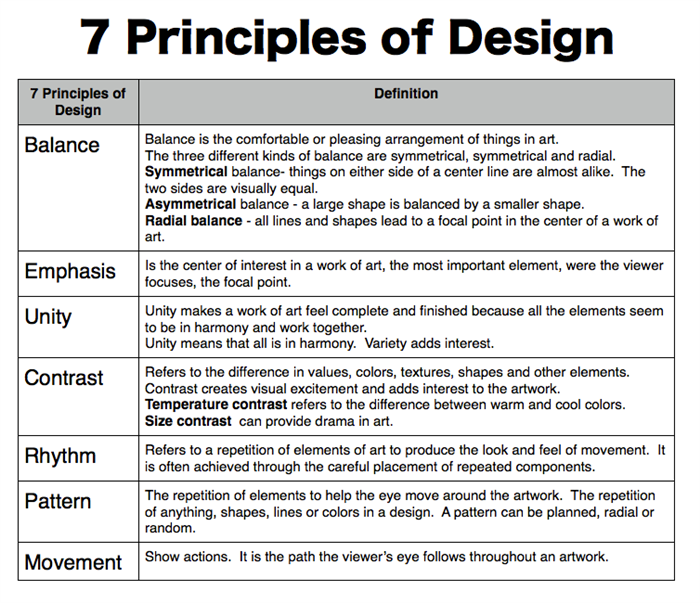 ART END OF COURSESTUDY GUIDEEXAM IS THE WEEK OF MAY 06-10WORTH 20% OF GRADENAME:________________________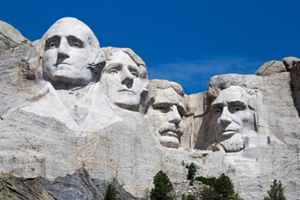 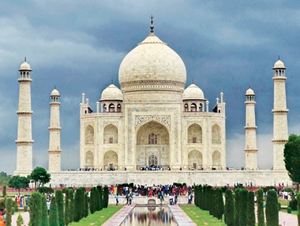 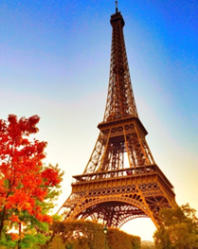 Which one of these are an American Monument ?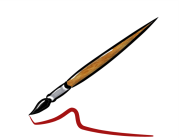 1. What is the proper way to clean and store a paintbrush?Rinse with water and place brush bristles up to dry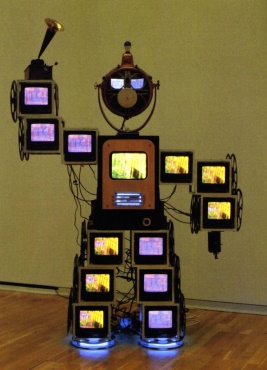 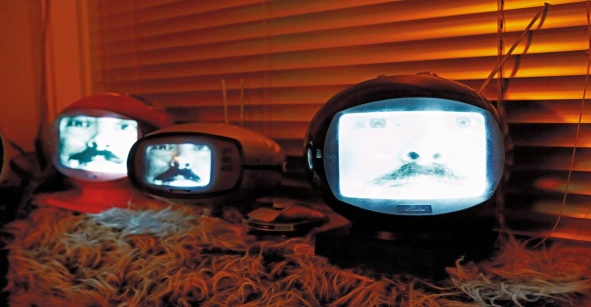 2.These stacked TV’s are an example     Of….Electronic Art3. How the objects or subjects are arranged on the picture is called the Composition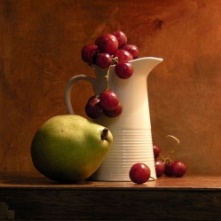 4. A drawing or painting of real objects arranged, like flowers in a vase on a table Still life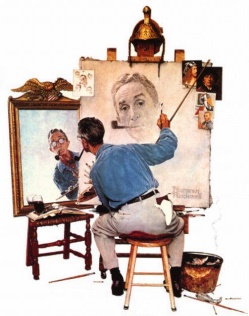 5. A self-portrait is when you create a picture, painting or drawing of yourselfTrue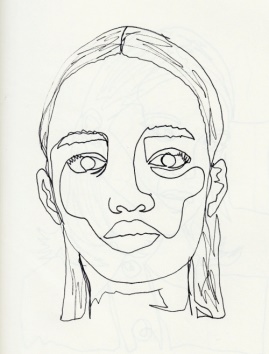 This Drawing is an example of……Line DrawingContour DrawingPortrait 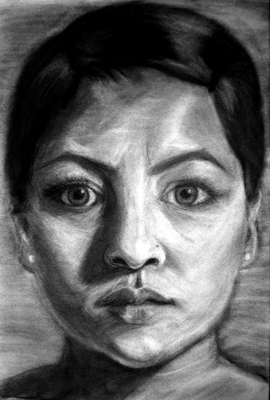 This Drawing is an example of……Full ValueCharcoalUses all light and dark shadingPortrait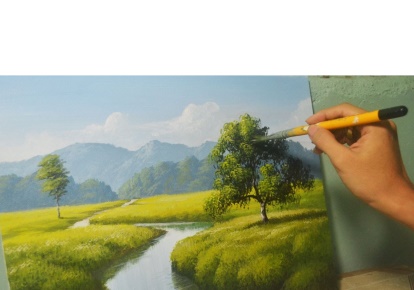 6. A painting or photograph of outside with subjects like mountains, rivers or trees is aLandscape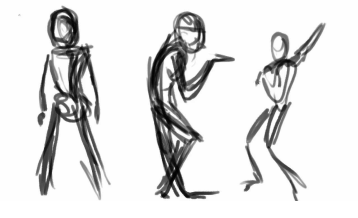 7. A gesture drawing is a;quick drawing to capture movement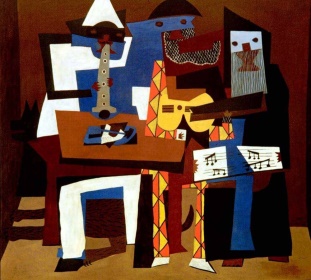 8. Art Movement where the art has many geometric shapes and viewpoints Cubism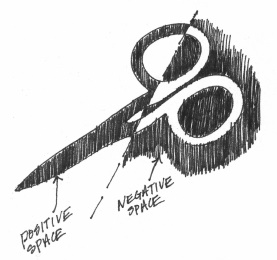 9. Negative space is the area you would call the background. True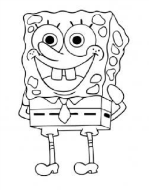 10. A single line that describes the outside edge of the object like a coloring page.contour line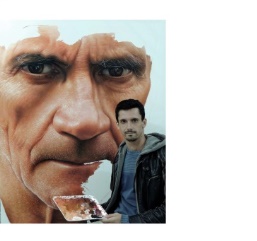 11. When you draw or paint a picture exactly how it looks in real life, with many details.Realism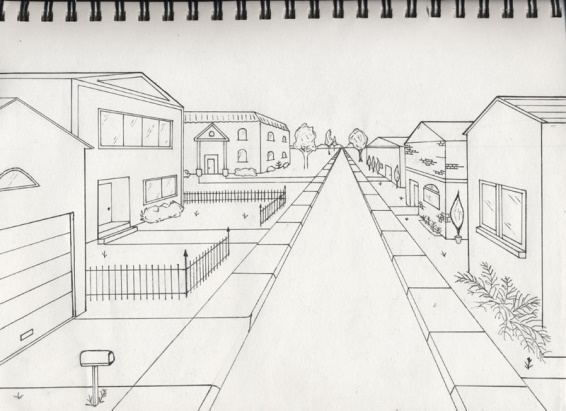 12. Which of the following techniques can be used to make a drawing appear more three-dimensional? Perspective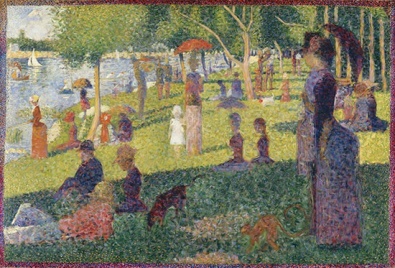 13. Movement/Art Style where hundreds of dots are used to create a picture or painting. Pointillism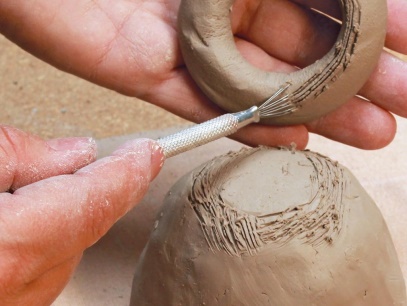 14. The process: roughing up the clay surface where two pieces of clay will be joined together. Scoring15. If you wanted to create the feeling of summer in a picture you might want to useWarm Colors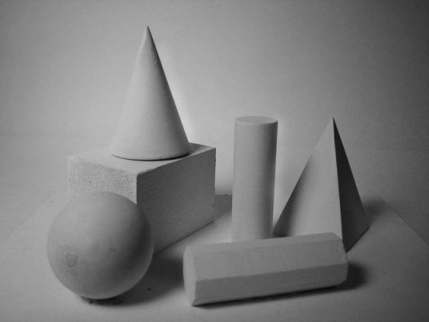 16. The shapes in this image are a good example of Form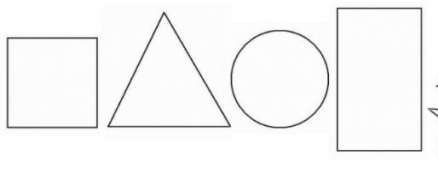 17. Shapes with a name and can be re-created using math Geometric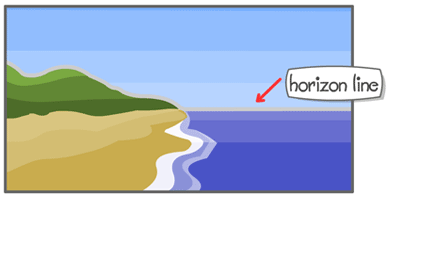 18. The Horizon Line is the Imaginary line where the Earth meets the skyTrue22. What are the Primary Colors?Red, Yellow and Blue23. What are the Secondary Colors?Purple, Green and Orange24. What are the Warm Colors?Red,  Yellow and Orange25. What are the Cool Colors?Blue, Purple and  BlackRemember by:x-masVikingsBroncos26. Colors OPPOSITE each other on the color wheel such as red and green are called: Complimentary Colors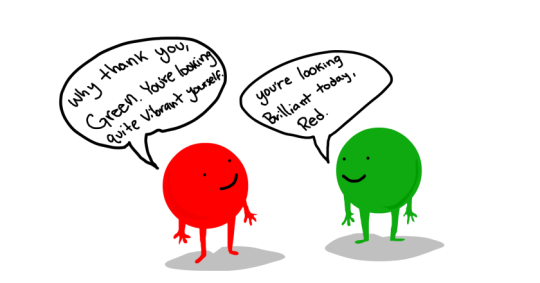 27. The Complimentary Colors pairs are; Red and Green, Orange and Blue, Purple and YellowTrue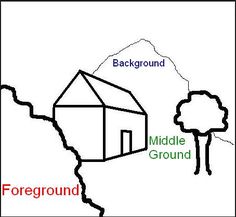 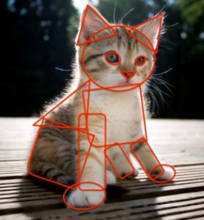 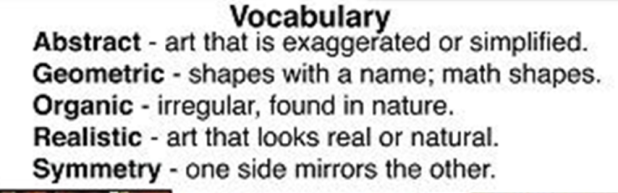 28. Symmetry, asymmetry and radial are all types ofBalance29. The way we show objects in relation to one another; size, shape, etc.Proportion30. a mark with greater length than width. They can be horizontal, vertical, diagonal, straight, curved, thick, or thin.Line31. The building blocks that artists use to create art (shape, form, value, size, texture, line & color).Elements of Art32. A Flat closed in spaceShape33. A type of Balance when one side mirrors the other, like a butterflySymmetrical36. (balance, contrast, emphasis, movement, pattern, rhythm, unity) are the Principles of Art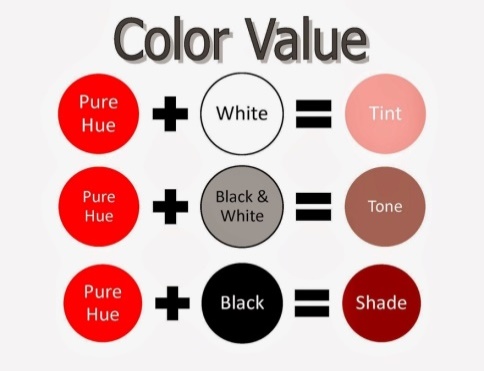 40. Any color plus white is how you make aTint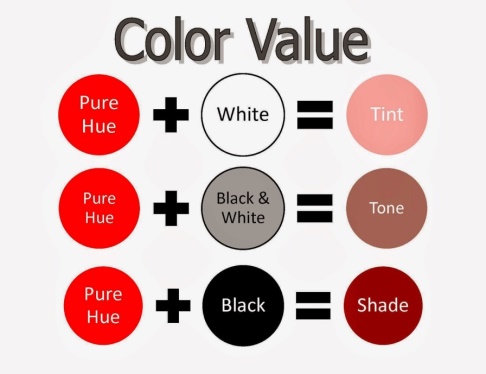 41. A color plus Black makes aShade43. Andy Warhol is best known for his depiction of what grocery store item?Tomato Soup in a Can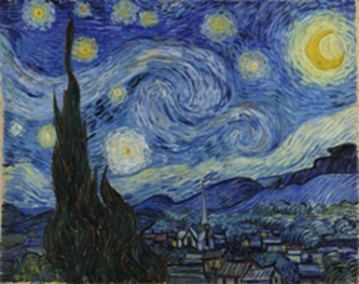 44. Who is the artist and movement that painted the "Starry Night"?Vincent Van Gogh-Post Impressionism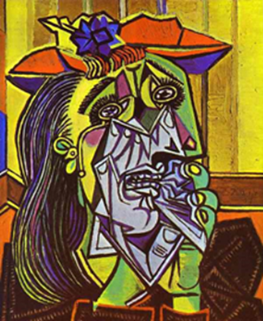 45. Which Cubism Artist made this PaintingPablo Picasso0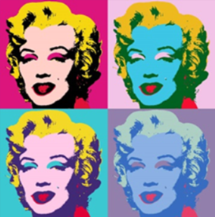 46. What art movement is this style of paintingPop Art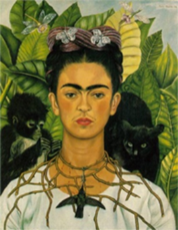 47. Name the Artist who made this PaintingFrida Kahlo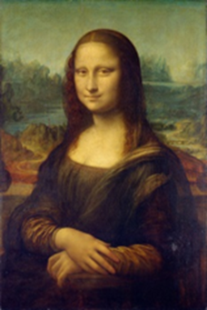 48. Name the Artist who made this PaintingLeonardo De Vinci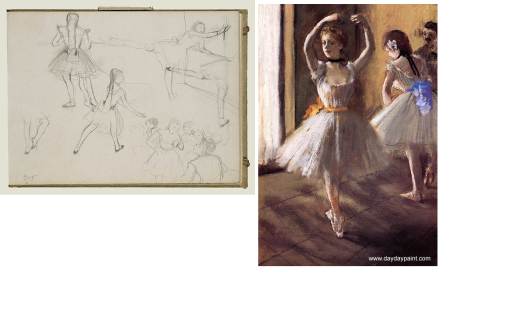 49. A pre-drawing you do before you start your art to plan and practice is called a?Sketch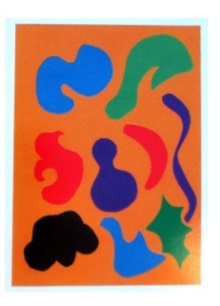 50. Irregular shapes found in nature and cannot be easily re-createdOrganic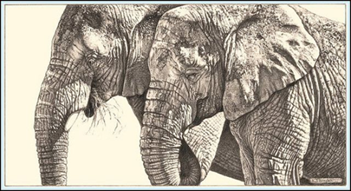 51. The art element that refers to the sense of touch or how something feels like the skin of these elephants.TextureTypes of Balance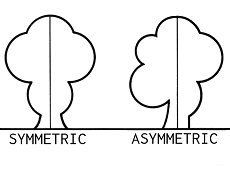 Types of BalanceSymmetricalAsymmetrical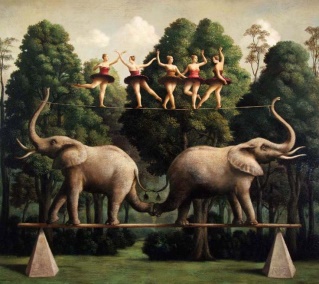 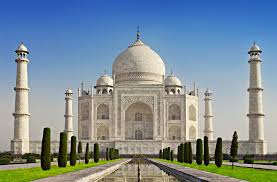 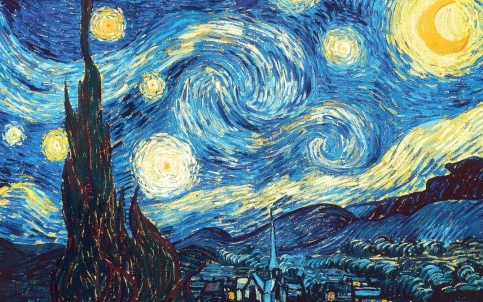 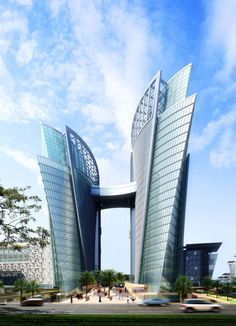 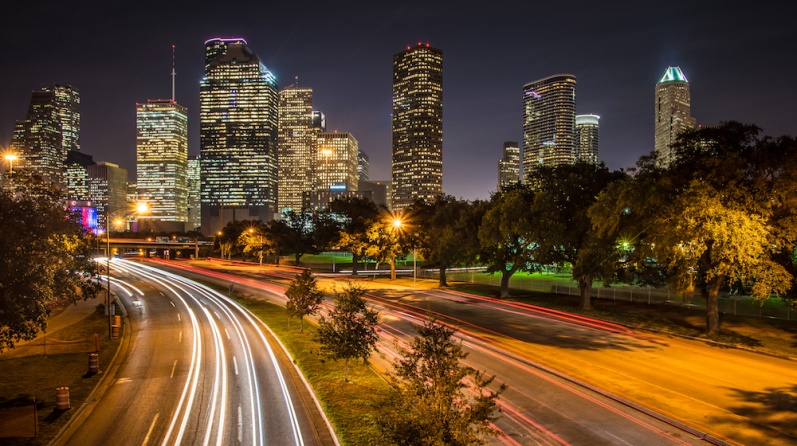 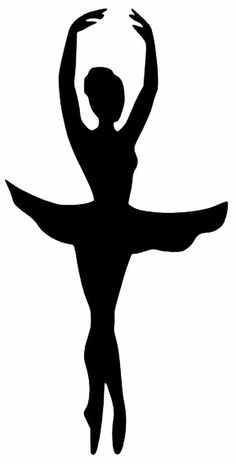 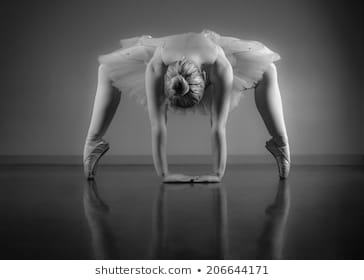 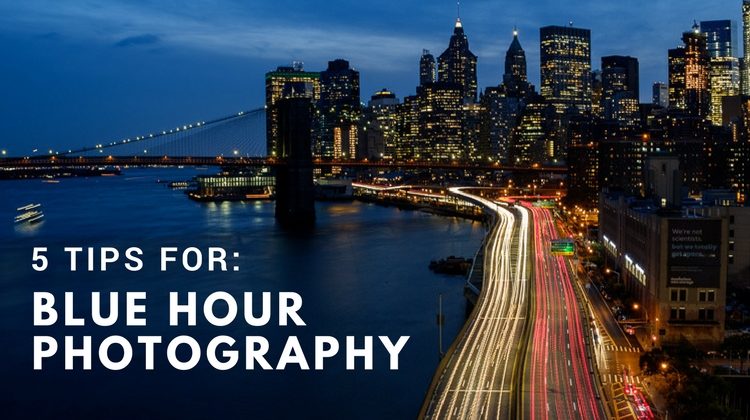 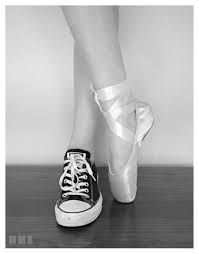 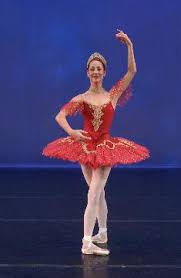 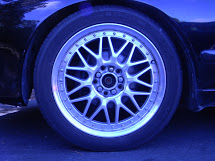 Radial Balance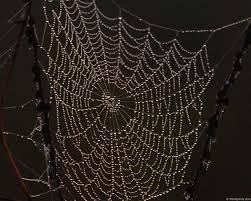 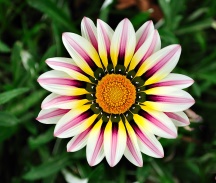 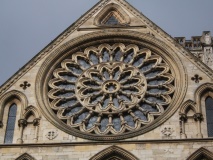 Radial Balance What words to Describe-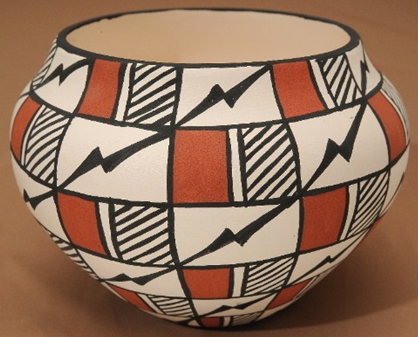 Hand-made PotteryNatural  Colors                                - Reds, black and              White dominateSimple design shapesNative AmerianNew Mexican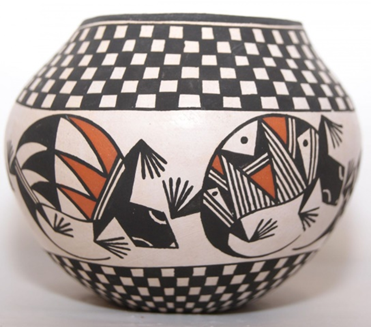 Navajo Culture What words to Describe-Hand-made PotteryNatural  Colors                                - Reds, black and              White dominateSimple design shapesNative AmerianNew MexicanNavajo CultureWords to describe image:Delecate 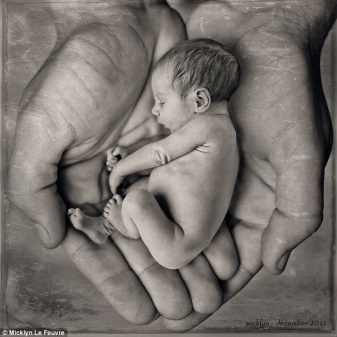 Precious                    RealisticBlack and White           Protection Words to describe image:Delecate Precious                    RealisticBlack and White           Protection                                     What words to DESCRIBE:                    Solid Color          Cut Paper                            Body in Movement            Collage                Overlapped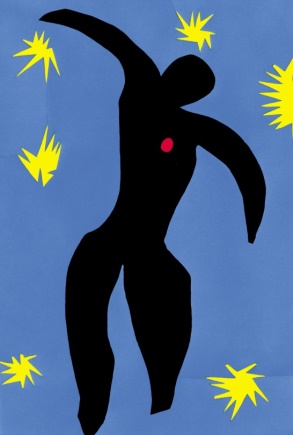                                     What words to DESCRIBE:                    Solid Color          Cut Paper                            Body in Movement            Collage                Overlapped